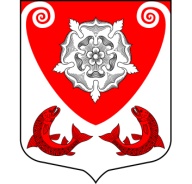 МЕСТНАЯ  АДМИНИСТРАЦИЯМО  РОПШИНСКОЕ СЕЛЬСКОЕ ПОСЕЛЕНИЕМО  ЛОМОНОСОВСКОГО  МУНИЦИПАЛЬНОГО РАЙОНА  ЛЕНИНГРАДСКОЙ ОБЛАСТИП О С Т А Н О В Л Е Н И Е№494от 31.10.2014 г.Об утверждении муниципальной программы «Комплексное благоустройство территории Ропшинского сельского поселения»В целях реализации муниципальной политики в сфере благоустройства,  в соответствии с постановлением администрации Ропшинского сельского поселения от 23 октября 2014 года № 477 «Об утверждении Порядка разработки, реализации и оценки эффективности муниципальных программ муниципального образования Ропшинское сельское поселение муниципального образования Ломоносовского муниципального района Ленинградской области», постановлением администрации Ропшинского сельского поселения от 30 октября 2014 года № 491 «Об утверждении Перечня муниципальных программ муниципального образования Ропшинское сельское поселение» местная администрация муниципального образования Ропшинское сельское поселениеПОСТАНОВЛЯЕТ:1. Утвердить муниципальную программу «Комплексное благоустройство территории Ропшинского сельского поселения».2. Финансирование расходов, связанных с реализацией муниципальной программы «Комплексное благоустройство территории Ропшинского сельского поселения на 2015-2017 годы» производить в пределах средств, предусмотренных на эти цели в бюджете Ропшинского сельского поселения.3. Контроль за исполнением постановления оставляю за собой.И.о. главы местной администрации вед. специалист местной администрацииМО Ропшинское сельское поселение						Горпенюк О.В.Исп. Иванова Я.В.УТВЕРЖДЕНАпостановлением администрацииМО Ропшинского сельского поселенияот 31.10.2014 года № 494(приложение)МУНИЦИПАЛЬНАЯ ПРОГРАММА«Комплексное благоустройство территории Ропшинского сельского поселения на 2015-2017 годыПАСПОРТмуниципальной программы«Комплексное благоустройство территории Ропшинского сельского поселения»Общая характеристика сферы реализации муниципальной программы «Комплексное благоустройство территории Ропшинского сельского поселения на 2015-2017 годы»Для решения проблем по благоустройству населенных пунктов поселения необходимо использовать программно-целевой метод. Комплексное решение проблемы окажет положительный эффект на санитарно-эпидемиологическую обстановку, предотвратит угрозу жизни и безопасности граждан, будет способствовать повышению уровня их комфортного проживания.Работы по благоустройству населенных пунктов поселения не приобрели пока комплексного, постоянного характера, не переросли в полной мере в плоскость конкретных практических действий. До настоящего времени не налажена должным образом работа специализированных предприятий, медленно внедряется практика благоустройства территорий на основе договорных отношений с организациями различных форм собственности и гражданами.Несмотря на предпринимаемые меры, растет количество несанкционированных навалов мусора бытовых и промышленных отходов. Накопление в значительных масштабах бытовых и промышленных отходов в придорожных полосах, в лесных массивах, на береговых линиях и рекреационных зонах водоемов оказывает  негативное воздействие на окружающую среду, является одной их главных проблем обращения с отходами.Недостаточно занимаются благоустройством и содержанием закрепленных территорий организации, расположенные на территориях населенных пунктов поселения. Эти проблемы не могут быть решены в пределах одного финансового года, поскольку требуют значительных бюджетных расходов, для их решения требуется участие не только органов местного самоуправления, но и органов государственной власти.Конкретная деятельность связанная с планированием и организацией работ по вопросам улучшения благоустройства, санитарного состояния населенных пунктов поселения, создания комфортных условий проживания населения, по мобилизации финансовых и организационных ресурсов, должна осуществляться в соответствии с настоящей Программой.Основные цели и задачи Программы, прогноз развития соответствующей сферы реализации муниципальной программы «Комплексное благоустройство территории Ропшинского сельского поселения на 2015-2017 годы»1)Реконструкция и ремонт системы уличного освещения, с установкой светильников в населенных пунктах;Сетью наружного освещения не достаточно оснащена вся территория поселения. Помимо наружного уличного освещения, на некоторых осветительных опорах имеются светильники, которые не обеспечивают нормативное освещение территории.Таким образом, проблема заключается в восстановлении имеющегося освещения, его реконструкции и строительстве нового на улицах населенных пунктов сельского поселения 2) Содержание, текущий ремонт и  объектов благоустройства (детских игровых и спортивных площадок, газонов, зелёных насаждений и т.д.)Предусматривается комплекс работ по нормативному содержанию детских игровых площадок (Санитарная очистка, обустройство покрытий, малых архитектурных форм, ограждений, пешеходных дорожек и наружного освещения).	Существующие участки зеленых насаждений общего пользования и растений имеют  неудовлетворительное состояние: недостаточно благоустроены, нуждаются в постоянном уходе, формовочной обрезке, эксплуатация их бессистемна. Необходим систематический уход за существующими насаждениями: вырезка поросли, удаление аварийных и старых деревьев, декоративная обрезка, подсадка саженцев, разбивка клумб, скашивание газонов и обочин внутриквартальных проездов. Причин такого положения много и, прежде всего, в  отсутствии необходимого штата рабочих по благоустройству, недостаточном участии в этой работе предприятий, учреждений, жителей муниципального образования, учащихся, недостаточности средств, определяемых ежегодно бюджетом поселения.3) Оздоровление санитарной экологической обстановки в поселении и на свободных территориях, ликвидация стихийных навалов бытового мусора;Предусматривается комплекс работ санитарной очистке, сбору и вывозу мусора на внутриквартальных территориях, придорожной полосе, территорий прилегающих к объектам социально-культурного назначения, лесов, парков, скверов, улиц, дворов, и иных мест общего пользования территорий населенных пунктов (Сбор, накопление и транспортировка мусора к местам утилизации).4)Озеленение    Существующие участки зеленых насаждений общего пользования и растений имеют  неудовлетворительное состояние: недостаточно благоустроены, нуждаются в постоянном уходе. Необходим систематический уход за существующими насаждениями: вырезка поросли, удаление аварийных и старых деревьев, декоративная обрезка, подсадка саженцев, разбивка клумб, скашивание газонов и обочин внутриквартальных проездов. Для решения этой проблемы необходимо, чтобы работы по озеленению выполнялись специалистами, по плану, в соответствии с требованиями стандартов. Кроме того, действия участников, принимающих участие в решении данной проблемы,  должны быть согласованы между собой. Сроки и этапы реализации Программы «Комплексное благоустройство территории Ропшинского сельского поселения»Период реализации Программы составляет 3 года: 2015 — 2017годы.Планируемые результаты реализации муниципальной программыМО Ропшинское сельское поселение«Комплексное благоустройство территории Ропшинского сельского поселения на 2015-2017 годы»Наименование муниципальной программы (подпрограммы)Перечень и финансирование  мероприятий  программы  «Комплексное благоустройство территории Ропшинского сельского поселения  2015-2017 годы»Наименование программыМуниципальная программа: «Комплексное благоустройство территории Ропшинского сельского поселения»Цель муниципальной программы-Развитие и содержание уличного освещения.- Озеленение-мероприятия по обустройству, ремонту и содержанию внешних объектов инфраструктуры благоустройства- мероприятия по санитарной очистке территории поселенияЗадачи муниципальной программы 1) Развитие и содержание сети уличного освещения;2) Озеленение3) Мероприятия по обустройству, ремонту и содержанию внешних объектов инфраструктуры благоустройства;4) Мероприятия по санитарной очистке территории поселенияКуратор муниципальной программыГлава местной администрации МО Ропшинское сельское поселениеМуниципальный заказчик муниципальной программыМестная администрация МО Ропшинское сельское поселениеОтветственный исполнитель муниципальной программыСпециалист местной администрации МО Ропшинское сельское поселение - Иванова Яна ВладимировнаЦелевые индикаторы и показатели муниципальной программы - создание условий для работы и отдыха жителей поселения.-улучшение состояния территорий сельского поселения- улучшение экологической обстановки и создание среды, комфортной для проживания жителей поселения;- совершенствование эстетического состояния территории;- создание зелёных зон для отдыха граждан;- предотвращение сокращения зелёных насаждений - благоустроенность населенных пунктов поселенияСроки реализации муниципальной программы муниципальной программы2015-2017 годыИсточники финансирования Муниципальной  программы, в том числе по годам Общий объем финансового обеспечения реализации муниципальной программы составляет: 11385,6тыс. руб.Прогнозная оценка финансового обеспечения муниципальной программы составляет:- бюджет МО Ропшинского сельского поселенияв том числе по годам:в 2015 году - из средств бюджета Ропшинского сельского поселения – 3280,0 тыс. руб.в 2016 году - из средств бюджета Ропшинского сельского поселения – 2180,0 тыс. руб.в 2017 году - из средств бюджета Ропшинского сельского поселения –2270,0 тыс. руб.№ п/пЗадачи, направленные на достижение целиПланируемый объем  финансирования на решение данной задачи (тыс. руб.)Планируемый объем  финансирования на решение данной задачи (тыс. руб.)Количественные и/или качественные целевые показатели, характеризующие достижение целей и решение задачЕдиница измеренияБазовое значение показателя (на начало реализации  программы (подпрограммы)Планируемое значение показателя по годам реализацииПланируемое значение показателя по годам реализацииПланируемое значение показателя по годам реализацииПланируемое значение показателя по годам реализацииПланируемое значение показателя по годам реализации№ п/пЗадачи, направленные на достижение целиБюджет Ропшинского сельского поселенияДругие источникиКоличественные и/или качественные целевые показатели, характеризующие достижение целей и решение задачЕдиница измеренияБазовое значение показателя (на начало реализации  программы (подпрограммы)Очередной финансовый годПервый год планового периодаВторой год планового периодаТретий год планового периодаЧетвертый год планового периода1234567891011121.Развитие и содержание сети уличного освещения4200Количество оборудованияшт.501001001002.Озеленение210Окашиваемая территориякв. м400004000040000400003.Мероприятия по обустройству, ремонту и содержанию внешних объектов инфраструктуры благоустройства2000,0Количество оборудованияШт.310554.Мероприятия по санитарной очистке территории поселения1320Убираемая территориякв.м10000200002000020000№п/пМероприятия по реализации подпрограммыИсточники финансированияСрок исполнения мероприятияОбъем финансирования мероприятий в текущем финансовом году (тыс. руб.)*Всего (тыс. руб.)Объем финансирования по годам (тыс. руб.)Объем финансирования по годам (тыс. руб.)Объем финансирования по годам (тыс. руб.)Объем финансирования по годам (тыс. руб.)Объем финансирования по годам (тыс. руб.)Ответственный за выполнение мероприятия  подпрограммы№п/пМероприятия по реализации подпрограммыИсточники финансированияСрок исполнения мероприятияОбъем финансирования мероприятий в текущем финансовом году (тыс. руб.)*Всего (тыс. руб.)Очередной финансовый год2015Первый год планового периода2016Второй год планового периода2017Третий год планового периодаЧетвертый год планового периодаОтветственный за выполнение мероприятия  подпрограммы1234567891011121.Развитие и содержание уличной сети освещенияИтого1.Развитие и содержание уличной сети освещенияСредства федерального бюджета1.Развитие и содержание уличной сети освещенияСредства бюджета Ленинградской области1.Развитие и содержание уличной сети освещенияВнебюджетные источники1.Развитие и содержание уличной сети освещенияСредства бюджета Ломоносовского муниципального района1.Развитие и содержание уличной сети освещенияСредства  бюджета Ропшинского сельского поселения2015-20174200,01400,01400,01400,0Иванова Я.В.1.1.Модернизация, ремонт и поддержание в работоспособном состоянии линий уличного освещения, прокладка новых.Итого1.1.Модернизация, ремонт и поддержание в работоспособном состоянии линий уличного освещения, прокладка новых.Средства федерального бюджета1.1.Модернизация, ремонт и поддержание в работоспособном состоянии линий уличного освещения, прокладка новых.Средства бюджета Ленинградской области1.1.Модернизация, ремонт и поддержание в работоспособном состоянии линий уличного освещения, прокладка новых.Внебюджетные источники1.1.Модернизация, ремонт и поддержание в работоспособном состоянии линий уличного освещения, прокладка новых.Средства бюджета Ломоносовского муниципального района1.1.Модернизация, ремонт и поддержание в работоспособном состоянии линий уличного освещения, прокладка новых.Средства   бюджета Ропшинского сельского поселения2015-20171200,0400,0400,0400,01.2.Оплата электроэнергии, потребляемой для нужд уличного освещения.Итого1.2.Оплата электроэнергии, потребляемой для нужд уличного освещения.Средства федерального бюджетаСредства бюджета Ленинградской областиВнебюджетные источникиСредства бюджета Ломоносовского муниципального районаСредства  бюджета Ропшинского сельского поселения2015-20173000,01000,01000,01000,02.0ОзеленениеИтого2.0ОзеленениеСредства федерального бюджета2.0ОзеленениеСредства бюджета Ленинградской области2.0ОзеленениеВнебюджетные источники2.0ОзеленениеСредства бюджета Ломоносовского муниципального района2.0ОзеленениеСредства  бюджета Ропшинского сельского поселения2015-2017210,0100,050,060,02.1Покос травы в летне-осенний периодИтого2.1Покос травы в летне-осенний периодСредства федерального бюджета2.1Покос травы в летне-осенний периодСредства бюджета Ленинградской области2.1Покос травы в летне-осенний периодВнебюджетные источники2.1Покос травы в летне-осенний периодСредства бюджета Ломоносовского муниципального района2.1Покос травы в летне-осенний периодСредства  бюджета Ропшинского сельского поселения2015-2017108,036,036,036,0Иванова Я.В.2.2Снос (обпил) деревьев, угрожающих жизни людей и способных нанести вред системам жизнеобеспечения ЖКХ поселения с последующей утилизацией порубочного материала Итого2.2Снос (обпил) деревьев, угрожающих жизни людей и способных нанести вред системам жизнеобеспечения ЖКХ поселения с последующей утилизацией порубочного материала Средства федерального бюджета2.2Снос (обпил) деревьев, угрожающих жизни людей и способных нанести вред системам жизнеобеспечения ЖКХ поселения с последующей утилизацией порубочного материала Средства бюджета Ленинградской области2.2Снос (обпил) деревьев, угрожающих жизни людей и способных нанести вред системам жизнеобеспечения ЖКХ поселения с последующей утилизацией порубочного материала Внебюджетные источники2.2Снос (обпил) деревьев, угрожающих жизни людей и способных нанести вред системам жизнеобеспечения ЖКХ поселения с последующей утилизацией порубочного материала Средства бюджета Ломоносовского муниципального района2.2Снос (обпил) деревьев, угрожающих жизни людей и способных нанести вред системам жизнеобеспечения ЖКХ поселения с последующей утилизацией порубочного материала Средства  бюджета Ропшинского сельского поселения2015-2016102,064,014,024,0Иванова Я.В.3Мероприятия по обустройству, ремонту и содержанию внешних объектов инфраструктуры благоустройства;Итого3Мероприятия по обустройству, ремонту и содержанию внешних объектов инфраструктуры благоустройства;Средства федерального бюджета3Мероприятия по обустройству, ремонту и содержанию внешних объектов инфраструктуры благоустройства;Средства бюджета Ленинградской области3Мероприятия по обустройству, ремонту и содержанию внешних объектов инфраструктуры благоустройства;Внебюджетные источники3Мероприятия по обустройству, ремонту и содержанию внешних объектов инфраструктуры благоустройства;Средства бюджета Ломоносовского муниципального района3Мероприятия по обустройству, ремонту и содержанию внешних объектов инфраструктуры благоустройства;Средства  бюджета Ропшинского сельского поселения2015-20172000,01350,0300,0350,0Иванова Я.В.3.1Приобретение  обустройство детской игровой площадки в д. Яльгелево у д. 46Итого3.1Приобретение  обустройство детской игровой площадки в д. Яльгелево у д. 46Средства федерального бюджета3.1Приобретение  обустройство детской игровой площадки в д. Яльгелево у д. 46Средства бюджета Ленинградской области3.1Приобретение  обустройство детской игровой площадки в д. Яльгелево у д. 46Внебюджетные источники3.1Приобретение  обустройство детской игровой площадки в д. Яльгелево у д. 46Средства бюджета Ломоносовского муниципального района3.1Приобретение  обустройство детской игровой площадки в д. Яльгелево у д. 46Средства  бюджета Ропшинского сельского поселения20151350,01350,0--Иванова Я.В.3.2Приобретение МАФ (малые архитектурные формы) для отдыхаИтого3.2Приобретение МАФ (малые архитектурные формы) для отдыхаСредства федерального бюджета3.2Приобретение МАФ (малые архитектурные формы) для отдыхаСредства бюджета Ленинградской области3.2Приобретение МАФ (малые архитектурные формы) для отдыхаВнебюджетные источники3.2Приобретение МАФ (малые архитектурные формы) для отдыхаСредства бюджета Ломоносовского муниципального района3.2Приобретение МАФ (малые архитектурные формы) для отдыхаСредства  бюджета Ропшинского сельского поселения2015-2017100,050,05050Иванова Я.В.3.3Обустройство контейнерных площадокИтого3.3Обустройство контейнерных площадокСредства федерального бюджета3.3Обустройство контейнерных площадокСредства бюджета Ленинградской области3.3Обустройство контейнерных площадокВнебюджетные источники3.3Обустройство контейнерных площадокСредства бюджета Ломоносовского муниципального района3.3Обустройство контейнерных площадокСредства  бюджета Ропшинского сельского поселения2016-2017550,0-250,0300,0Иванова Я.В.4.Мероприятия по санитарной очистке территории поселенияИтого4.Мероприятия по санитарной очистке территории поселенияСредства федерального бюджета4.Мероприятия по санитарной очистке территории поселенияСредства бюджета Ленинградской области4.Мероприятия по санитарной очистке территории поселенияВнебюджетные источники4.Мероприятия по санитарной очистке территории поселенияСредства бюджета Ломоносовского муниципального района4.Мероприятия по санитарной очистке территории поселенияСредства  бюджета Ропшинского сельского поселения2015-20171320,0430,0430,0460,0Иванова Я.В.4.1Оплата услуг дворникаИтого4.1Оплата услуг дворникаСредства федерального бюджета4.1Оплата услуг дворникаСредства бюджета Ленинградской области4.1Оплата услуг дворникаВнебюджетные источники4.1Оплата услуг дворникаСредства бюджета Ломоносовского муниципального районаСредства  бюджета Ропшинского сельского поселения2015-2017640,8213,6213,6213,64.2Закупка уборочного и прочего инвентаря, необходимого для организации и проведения общественных субботников по уборке и благоустройству территорийИтого4.2Закупка уборочного и прочего инвентаря, необходимого для организации и проведения общественных субботников по уборке и благоустройству территорийСредства федерального бюджета4.2Закупка уборочного и прочего инвентаря, необходимого для организации и проведения общественных субботников по уборке и благоустройству территорийСредства бюджета Ленинградской области4.2Закупка уборочного и прочего инвентаря, необходимого для организации и проведения общественных субботников по уборке и благоустройству территорийВнебюджетные источники4.2Закупка уборочного и прочего инвентаря, необходимого для организации и проведения общественных субботников по уборке и благоустройству территорийСредства бюджета Ломоносовского муниципального района4.2Закупка уборочного и прочего инвентаря, необходимого для организации и проведения общественных субботников по уборке и благоустройству территорийСредства  бюджета Ропшинского сельского поселения2015-2017120,030,030,060,0Иванова Я.В.4.3Вывоз мусора, собранных дворником с территории поселения, ликвидация несанкционированных свалокИтого4.3Вывоз мусора, собранных дворником с территории поселения, ликвидация несанкционированных свалокСредства федерального бюджета4.3Вывоз мусора, собранных дворником с территории поселения, ликвидация несанкционированных свалокСредства бюджета Ленинградской области4.3Вывоз мусора, собранных дворником с территории поселения, ликвидация несанкционированных свалокВнебюджетные источники4.3Вывоз мусора, собранных дворником с территории поселения, ликвидация несанкционированных свалокСредства бюджета Ломоносовского муниципального района4.3Вывоз мусора, собранных дворником с территории поселения, ликвидация несанкционированных свалокСредства  бюджета Ропшинского сельского поселения2015-2017409,20136,4136,4136,44.4Прочие работы по санитарной очистке территорииИтого4.4Прочие работы по санитарной очистке территорииСредства федерального бюджета4.4Прочие работы по санитарной очистке территорииСредства бюджета Ленинградской области4.4Прочие работы по санитарной очистке территорииВнебюджетные источники4.4Прочие работы по санитарной очистке территорииСредства бюджета Ломоносовского муниципального района4.4Прочие работы по санитарной очистке территорииСредства  бюджета Ропшинского сельского поселения2015-2017150,050,050,050,04.4Прочие работы по санитарной очистке территории